Veľká súťaž na GAMeŠtuntská rada a vedenie Gymnázia Angely Merici vyhlasuje súťaž o:najkrajší návrh loga alebo erbu Gymnázia Angely Merici Zapojiť sa môžu všetci, ktorí sú spätí s našou školou:  študenti (súčasní  i  bývalí), pedagogickí aj nepedagogickí pracovníci školy a rodičia.Veď my už logo máme...! Či nie?Erb Serviam, ktorý máme na našich stránkach, je symbolom všetkých uršulínskych škôl na celom svete. Je univerzálny a sme na neho patrične hrdí. Ale každá škola môže mať aj svoj jedinečný symbol, ktorý by samozrejme mal vychádzať z erbu Serviam. 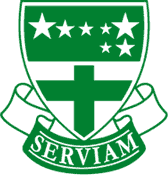 Preto by bolo dobré, aby sme prv pochopili, čo vlastne symbolizujú jeho prvky, aby autori erbu alebo loga mohli vhodne niektoré z nich zakomponovať do svojho návrhu.Slovo „Serviam“ pochádza z latinčiny a znamená “Budem slúžiť” Bohu a ľuďom a symbolizuje cnosť oddanosti (nadšenia, lojálnosti). Učí nás ako zabúdať na seba a myslieť viac na druhých.
Slovo Serviam vo svojom význame zahŕňa sebaobetovanie a dobročinnú lásku, ktorá objíma celý svet.Naplnením motta „Serviam“ je služba rodine,  škole a prostrediu, kde žijeme.Sedem hviezd predstavuje súhvezdie Malej medvedice (Ursa minor alebo tiež Malý voz). Jeho najjasnejšou hviezdou je Polárka, hviezda, ktorá ukazuje pútnikom cestu. Zároveň pripomína sv. Uršuľu, patrónku mládeže, vzdelávania a výchovy, ktorá nás pozýva spraviť všetko preto, aby sme dosiahli našu Polárku, ktorou je Ježiš Kristus.Hviezdy na oblohe lákajú k najvyššiemu úsiliu slúžiť, hovoria nám o výškach, ku ktorým majú vzlietnuť naše ideály.Kríž je symbolom kresťanskej viery a oddanosti Bohu. Zelená farba znaku znamená životnú silu a rast.Znak Serviam sa tak stal poznávacím znakom všetkých uršulínskych žiakov po celom svete, symbolom ich spolupatričnosti a vyjadrením jednoty ducha a srdca, ktorá charakterizuje žiakov všetkých uršulínskych škôl.Tak poďme tvoriť...Pravidlá súťaže:1. Súťažiaci si zvolí jednu z podôb symbolu školy,  buď erb alebo logo.  Erb – je symbolom, ktorý podlieha prísnejším pravidlám. Erb musí mať svoju formu a musí sa registrovať v heraldickom registri na ministerstve vnútra. Náklady s tým spojené sú cca 300eur.  Pozri viac: http://www.minv.sk/?heraldicky_register Autor erbu teda nemôže úplne ľubovoľne erb vytvárať .  Ako inšpiráciu uvádzame niektoré zaregistrované erby gymnázii  na Slovensku (v poradí - Gymnázium sv. J. Krstiteľa, Gymnázium sv. J. Zlatoústeho Humenné, Gymnázium A. Einsteina  Bratislava):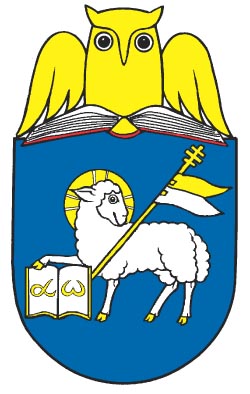 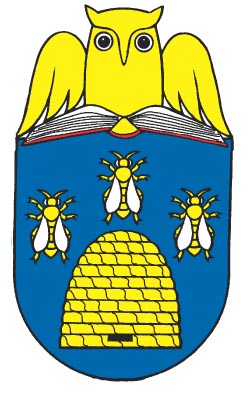 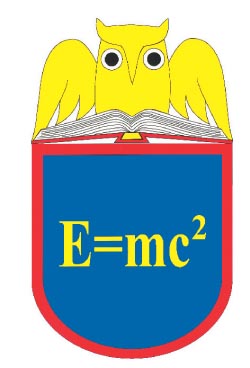 (zdroj: Heraldický register SR http://www.vs.sk/heraldreg/)Sova a otvorená kniha je súčasťou erbu každej školy. Ak si vyberiete tvorbu erbu, vytvárajte hlavne vnútro samotného štítu.Mať vlastný zaregistrovaný erb je vecou prestíže a vážnosti, ale nevýhodou sú vyššie náklady spojené s realizáciou registrácie.Logo  -  je symbolom, ktorý nemá žiadne grafické obmedzenia. Je dôležité si uvedomiť, že by nemal byť príliš zložitý, lebo logo(resp. erb)  bude súčasťou napr. darčekových predmetov, školských tričiek alebo mikín a čím je logo zložitejšie, tým je napr. jeho vyšitie nákladnejšie. Ako príklad uvádzame Ursuline Catholic Primary School  Liverpool http://www.mapac.com/education/parents/uniform/ursulinecatholicL23,  i keď v tomto prípade neboli použité prvky zo znaku Serviam)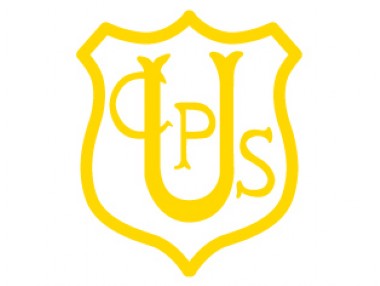 2. Svoj návrh podávajte v elektronickej podobe. Ak budete mať návrh kreslený rukou, je potrebné obrázok zoskenovať.  3. Svoje návrhy posielajte do 11. decembra 2013 na vozarova@gamtt.sk .4. Všetky zaslané návrhy posúdi odborná komisia, v ktorej budú zástupcovia žiakov i pedagógov.5. Výsledky súťaže budú zverejnené na Gamáckej vianočke dňa 19.12.2013 a na našej webovej stránke. 6. Cenu pre víťaza zabezpečila študentská rada a je to peňažná odmena vo výške 50 eur. Oveľa väčšou odmenou však budú autorské práva na vytvorený víťazný návrh, čím sa meno výhercu spojí s menom našej školy natrvalo.